CỘNG HOÀ XÃ HỘI CHỦ NGHĨA VIỆT NAMĐộc lập – Tự do – Hạnh Phúc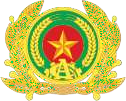 GIẤY ĐI ĐƯỜNGTham gia giao thông trong thời gian thực hiện giãn cách xã hội trên địa bàn tỉnh Đồng Nai1. Họ và tên:........................................................................ ; Giới tính: .....................................2. Sinh ngày ..........tháng .......... năm ............3. Số CCCD/CMND:.............................. ; Ngày cấp: ...................... ; Nơi cấp:.....................4. Số điện thoại: .........................................5. Địa chỉ thường trú: ..................................................................................................................6. Cơ quan làm việc: ....................................................................................................................7. Địa chỉ cơ quan: .......................................................................................................................8. Vị trí công tác: ..........................................................................................................................9. Mục đích tham gia giao thông:........................................................................................................................................................................................................................................................Thời gian tham gia giao thông: ………………………………………………….từ ngày …./9/2021 đến ngày	/9/2021.(Xuất trình kèm CCCD/CMND hoặc thẻ công chức, viên chức, thẻ ngành và mã QR Code cá nhân sau khi thực hiện khai báo y tế tại địa chỉ https://suckhoe.dancuquocgia.gov.vn)SỬ DỤNG CAMERA CỦA ĐIỆN THOẠI ĐỂ QUÉT MÃ KHAI BÁO Y TẾĐồng Nai, ngày	tháng	năm 2021TRƯỞNG PHÒNG CSGT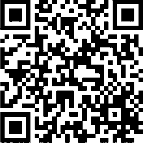 CỘNG HOÀ XÃ HỘI CHỦ NGHĨA VIỆT NAMĐộc lập – Tự do – Hạnh PhúcGIẤY ĐI ĐƯỜNGTham gia giao thông trong thời gian thực hiện giãn cách xã hội trên địa bàn tỉnh Đồng Nai1. Họ và tên:........................................................................ ; Giới tính: .....................................2. Sinh ngày ..........tháng .......... năm ............3. Số CCCD/CMND:.............................. ; Ngày cấp: ...................... ; Nơi cấp:.....................4. Số điện thoại: .........................................5. Địa chỉ thường trú: ..................................................................................................................6. Cơ quan làm việc: ....................................................................................................................7. Địa chỉ cơ quan: .......................................................................................................................8. Vị trí công tác: ..........................................................................................................................9. Mục đích tham gia giao thông:........................................................................................................................................................................................................................................................10. Thời gian tham gia giao thông: ………………………………………………….từ ngày …./9/2021 đến ngày	/9/2021.(Xuất trình kèm CCCD/CMND hoặc thẻ công chức, viên chức, thẻ ngành và mã QR Code cá nhân sau khi thực hiện khai báo y tế tại địa chỉ https://suckhoe.dancuquocgia.gov.vn)SỬ DỤNG CAMERA CỦA ĐIỆN THOẠI ĐỂ QUÉT MÃ KHAI BÁO Y TẾ……………., ngày	tháng	năm 2021TRƯỞNG CÔNG AN HUYỆN